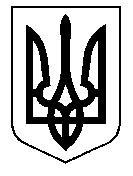 ТАЛЬНІВСЬКА РАЙОННА РАДАЧеркаської областіР  І  Ш  Е  Н  Н  Я31.12.2013                                                                                   № 25-5/VIПро суспільно-політичну ситуацію в країніВідповідно до статей 43, 59 Закону України «Про місцеве самоврядування в Україні»,  врахувавши  пропозиції депутатів ради, з метою забезпечення прав і свобод громадян, гарантованих Конституцією України, зміцнення національної цілісності районна рада ВИРІШИЛА:Підтримати  звернення  Черкаської обласної ради до Президента України та жителів Черкаської області з приводу суспільно-політичної ситуації в країні, схвалене рішенням обласної ради від 02.12.2013                   № 26-1/VI.Зберегти курс на Євроінтеграційний вибір України.Засудити дії правоохоронних органів, що призвели до загострення суспільно-політичної ситуації в Україні та запропонувати Генеральній прокуратурі вжити заходів згідно повноважень щодо притягнення до відповідальності винних у незаконному застосуванні сили.4.  Опублікувати текст звернення в місцевих засобах масової інформації.Голова районної ради                                                              В.ГлухенькийЗвернення Черкаської обласної ради до Президента України та жителів Черкаської області з приводу суспільно-політичної ситуації в країні	Конституція України  ґрунтується на розумінні громадянського суспільства та його інституцій як такого стану суспільства, в якому вільно реалізуються основоположні права і свободи людини та громадянина, завдяки різноманітним формам публічної  громадської активності та самоорганізації.	Конституцією України заборонено дії, спрямовані на ліквідацію  незалежності Україні, зміну конституційного ладу насильницьким шляхом, підрив її безпеки, незаконне захоплення державної влади, пропаганду насильства, посягання на права і свободи людини та здоров’я населення. 	Проте події, що сколихнули державу в останні дні, не можуть залишити байдужими жодного.Мирні акції, що відбувалися в Україні, з вини  провокаторів призвели до силового протистояння та  перетворилися в кроваві сутички. Ми, депутати Черкаської обласної ради, засуджуємо дії, які спричинили дисбаланс  в суспільстві.  Від імені черкаської громади заявляємо , що ми готові стати на захист конституційного порядку у державі і підтримуємо курс Президента України на євроінтеграцію.Ми звертаємось:	1. До Президента України  як до глави держави, який забезпечує державну незалежність та національну безпеку, додержання прав і свобод людини та громадянина.Ми, депутати Черкаської обласної ради,  підтримуємо державну політику, спрямовану на наближення рівня життя громадян України до європейських стандартів з поступовою адаптацією внутрішнього  законодавства  до законодавства Європейського Союзу. Просимо Вас, шановний Вікторе Федоровичу, сприяти єднанню громадянського суспільства, економічному зростанню України та підвищенню доброту громадян.Пропонуємо провести всеукраїнський круглий стіл представників всіх політичних партій, громадських об’єднань з метою налагодження постійного конструктивного діалогу навколо питання євроінтеграції України. 2. До жителів Черкаської областіМи, депутати обласної ради,  переконані, що Президент України докладе всіх зусиль для подолання насильницьких акцій та об’єднання нашого суспільства.Закликаємо всіх черкащан проявити стриманість, розсудливість, толерантність і не піддаватися спекулятивним діям в інтересах окремих політичних сил. Закликаємо кожного з вас докласти спільних зусиль для гідного відзначення 60-річчя утворення Черкаської області та 200-річчя з дня народження Т.Г.Шевченка.ПОГОДЖЕНО:Додатокдо рішення обласної радивід 02.12.2013 № 26-1/VIСхвалено на позачерговій сесії Черкаської обласної ради 2 грудня 2013 рокуЛ.І.РушайКеруючий справами виконавчого апаратурайонної радиВ.П. КарпукНачальник організаційного відділу виконавчого апарату районної радиС.О. КопернакРадник голови ради з питань юридичного забезпечення діяльності районної радиВ.А. Івченко